8/1/2018

Dear Parents, It is hard to believe but it is school time again!  I am thrilled to have your child in my classroom this year. I have the belief that by working together we will make this a very successful school year. It is very important that you play an active role in your child’s education. I would like to share with you a little about myself.  This is my ninth year at May Howard.  I have been teaching for twenty-five years.  My first six years were in Northeast Georgia and the rest have been in the Chatham County School System.  My Bachelor’s degree and Master’s Degree are both in Elementary and Special Education.  I also have an Ed. Specialist degree in Educational Leadership.  

          I invite you to call, text, or email me any time that you have a question regarding your child’s progress in school. The easiest way to contact me for quick questions is via text message.  My email address is tammy.wheeler@sccpss.com and my personal cell phone number is (912)660-2934.  I will do my part to keep you informed by sending home weekly your child’s graded papers.  The papers will be sent home each Tuesday in the blue home/school communication folder.  Please take the time now to visit www.wheelerswarriors.weebly.com and bookmark this site!  This is our class website, and it will be a very important resource for you this school year.  This site will include daily homework reminders, important date reminders, volunteer opportunities, surveys, links, and much more!  Please visit the site daily to keep up to date on the latest classroom happenings.  
        I am attaching a copy of my classroom rules and the school wide H.A.W.K.S. expectations.  It is very important that both you and your child are fully informed regarding my standards of classroom behavior. If your child has difficulty following the rules I will notify you immediately. Also, I would appreciate it if you would also communicate to me any time your child has a problem be it academic, social, or emotional. 

      I truly consider it an honor and privilege to be your child’s teacher this year and look forward to working with each of you this school year. 


Sincerely, 


Tammy WheelerMrs. Wheeler’s Class Rules Raise your hand and wait to be called onRespect othersStay in your seatSingle file, straight line, and silent in hallwaysBe preparedKeep hands and feet to yourselfKeep shirts tucked                                               Voice Level 0- No Talking at all                                        Voice Level 1- Voice Tone of talking is very low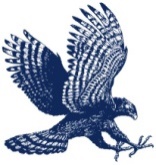 Have supplies and materials ready for learningAlways give your personal bestWalk, talk and work appropriatelyKeep hands and feet to yourselfShow respect for yourself and othersBusRemain seatedUse Level 1 voiceObey bus rules/code of conductKeep all supplies in zipped book bag Watch for your stopBe ready to exitListen to adultsWait your turn to board and exitAllow others to pass or be seatedBe safeReport problems to adultsNo hitting or kicking others on busStay in your assigned seatKeep hands / feet to yourselfTreat others nicelyArrival &DismissalGo straight to class upon arrivalBe on time to classGo straight to car or bus during dismissalStart morning assignments/procedures immediately upon arrival to class. Follow instructions the first time Walk at all timesListen to adultsSit with backs against the wall, quietlyUse kind words when speaking with others.Help others when neededWalk in second-third squareAlways walk on the right side of the building/walkwayRefrain from  horse-playing on the way to class or to bus or carRefrain from  kicking or hitting other studentsKeep hands/feet, and objects to self Follow directions the first time they are given BathroomUse Level 1 voiceUse and leave after hand washingDo not loiterNo supplies in the bathroomWash handsPut paper in the trashPick up clothes after changingWait your turn Keep your eyes in your own stall Keep bathroom stalls cleanPractice good bathroom habitsRefrain from kicking or hitting while in the bathroomStay in your own stallRespect the privacy of othersHelp keep neat and cleanCafeteriaFollow instructions the first time givenKeep food and drink in cafeteriaNo electronics, including electronic booksBring your identification cardPick up and clean around your spaceClean up any spillsPlace trash appropriately in receptaclesCheck FloorWalk at all times Wait in line patientlyStand quietly when lining upWait in line with Level 0 voiceTalk to your neighbor at level 1 when the music is offWhen music is on, Level 0 voiceRespect all adults on dutyPractice good table mannersRefrain from kicking under the tables Refrain from hitting or touching anyone during lunchtimeStay seatedGet up only with permissionKeep hands/feet to selfRemain in your assigned areaHallwayUse a level 0 voiceHave materials prepared when moving to specials or other classesMove to class quickly and quietlyBe on time to classCarry a hall passUse appropriate language Walk in 2nd-3rd square on right sideWalk at all timesUse Level 0 voiceKeep areas cleanUse feet for walking Fold or subdue hands while walking down hallwaysKeep hands and feet to selfEnjoy artwork on walls without touching